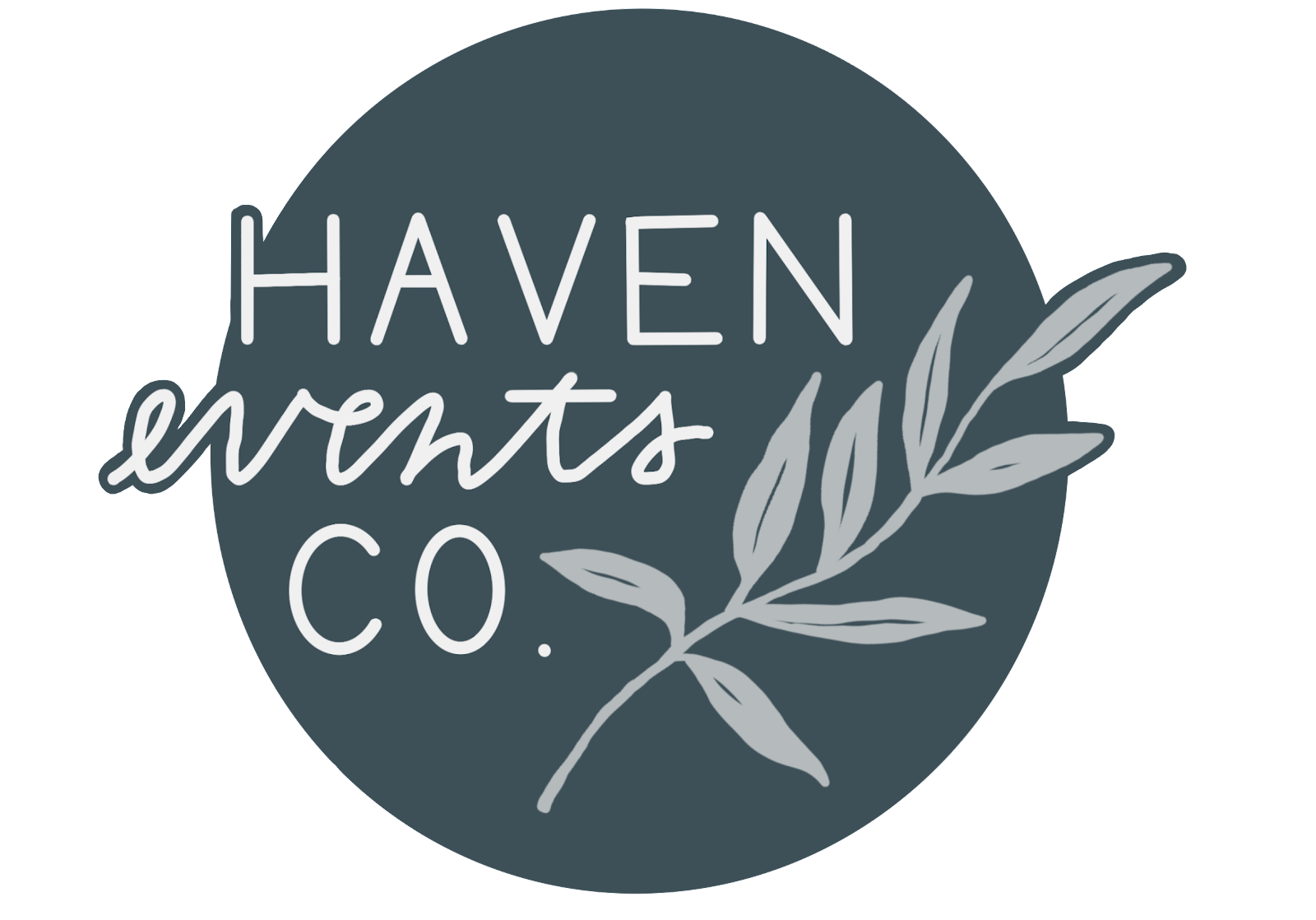 CONTACT LIST[Groom] + [Bride][Date of Wedding]Bride & GroomWedding PartyPlease add or take away roles above as needed.VendorsPlease add or take away vendors above as needed.HAVEN EVENTS CO. (203)240-3578 | info@haveneventsco.org | www.haveneventsco.orgContact List Template © 2023 Haven Events Co.Name	RolePhone NumberBrideGroomName	RolePhone NumberMatron/Maid of HonorBest ManBridesmaidBridesmaidGroomsmenGroomsmenOfficiantFather of brideMother of brideFather of groomMother of groomFlower girlRing bearerRoleFloristCompanyContact NamePhone NumberEmailArrival DateArrival TimeRoleDJ/MCCompanyContact NamePhone NumberEmailArrival DateArrival TimeRoleCake/dessertCompanyContact NamePhone NumberEmailArrival DateArrival TimeRoleCatererCompanyContact NamePhone NumberEmailArrival DateArrival TimeRolePhotographerCompanyContact NamePhone NumberEmailArrival DateArrival TimeRoleVideographerCompanyContact NamePhone NumberEmailArrival DateArrival TimeRoleHair/makeupCompanyContact NamePhone NumberEmailArrival DateArrival Time